Ramppikuume 20.–22.4.2018 Kankaanpäässä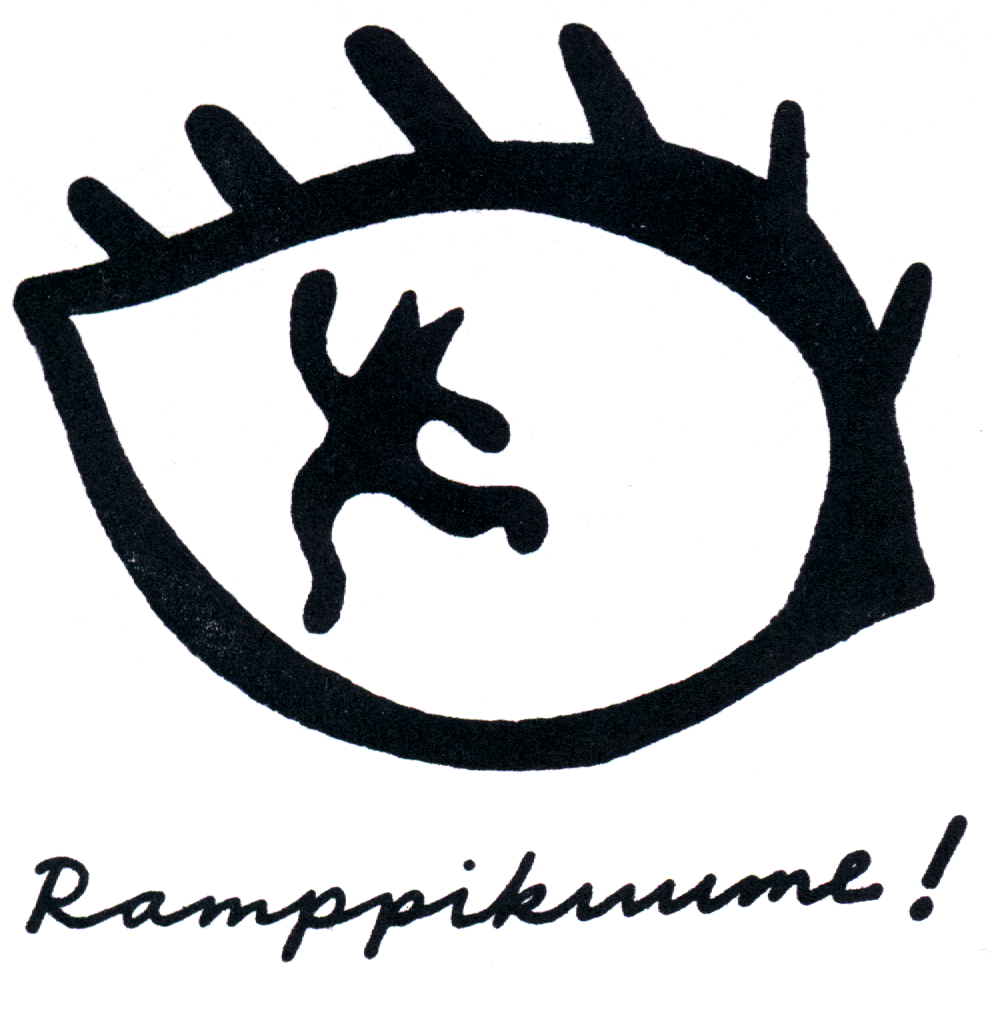 Hakulomake				1 esitys/lomake				Esityksen suosituskesto on alle 60min.Ryhmän tiedot:Yhdistyksen / ryhmän nimi: _______________________________________________________________Yhteyshenkilö: _________________________________________________________________________Osoite: _______________________________________________________________________________Puhelin, sähköposti: ____________________________________________________________________Ryhmän koko (näyttelijät, ohjaajat, tekniikka jne.): ______________ henkilöäNäyttelijöiden iät ovat välillä ________ ja ______vuottaKuinka kauan ryhmä on toiminut yhdessä __________________________________________________Esityksen tiedot:Esityksen nimi: ___________________________________________________kesto______h______minKäsikirjoitus:__________________________________________________________________________________Ohjaus:______________________________________________________________________________________Lavastus:_____________________________________________________________________________________Tekniikka:____________________________________________________________________________________Rooleissa:________________________________________________________________________________________________________________________________________________________________________________________________________________________________________________________________________________________________________________________________________________________________________________________________________________________________________________________________________
Esityksen tekniset tiedot:Lyhyt kuvaus esityksen lavastuksesta:___________________________________________________________________________________________________________________________________________________________Mikit (määrä): _________________________________________________________________________________Valotoiveet:___________________________________________________________________________________Muuta? ______________________________________________________________________________________Onko ryhmällä oma teknikko mukana esityksessä?________Teknikon nimi, yhteystiedot: _________________________________________________________________________Arvioitu aika esityksen ja valojen ym. tekniikan rakentamiseen ____________ ja purkuun__________ Vapaamuotoinen kuvaus esityksestä liitteenä  Käsiohjelma esityksestä liitteenäLähetä esitystallenne hakulomakkeen kanssa osoitteeseen:Nuorisoseurat Satakunta, Hallituskatu 6, 28100 Pori tai satakunta@nuorisoseurat.fi 25.2.2018 mennessä (postileiman päiväys riittää). 